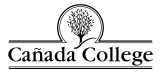 GUIDED PATHWAYS STEERING COMMITTEE MEETING AGENDA Tuesday, March 15, 2022Zoom Link:  https://smccd.zoom.us/j/85099895202Regular Meeting: 2:30 – 4:30 p.m.NEXT MEETING: April 5, 2022 via Zoom.  Contact Debbie Joy for details.ARCHIVE OF DECISIONSAGENDA ITEMDISCUSSION LEAD(S)PROCESSTIMEWelcome & OverviewTri-ChairsAD Baez, Dean Engel & VP PérezAgenda overview5 minutesGP Structure & Committee Makeup – Review & Forecast  VP PérezDiscussion30 minutesScale of Adoption for Guided PathwaysDean EngelMargarita BaezDavid MonarresApproval20 minutesPRIORITY ACTION PROJECTSPRIORITY ACTION PROJECTSPRIORITY ACTION PROJECTSPRIORITY ACTION PROJECTSInquiry Questions for Spring 2022 StatusRon AndradeDiscussion-What assessment has been or needs to be done?-What is new or expanded from last year?-Is there a plan to extend efforts beyond this year?-What activities are running? Need some attention?    Could be paused?30 minutesDual Enrollment  Mayra ArellanoVP PérezDiscussionPlan for Spring 20225 minutesSuccess TeamsMax HartmanDiscussionPlan for Spring 20225 minutesFirst Year Experience Ron AndradeMargarita BaezGP Faculty LeadsDiscussionPlan for Spring 20225 minutesCareer ExplorationHyla LacefieldGeorganne MorinBob HaickRance BoboDiscussionPlan for Spring 20225 minutesEnsuring LearningGP Faculty LeadsDiscussionPlan for Spring 20225 minutesNEW BUSINESSNEW BUSINESSNEW BUSINESSNEW BUSINESSFuture Agenda ItemsAllAgenda Planning 10 minutesDate Decision MadeDecember 15, 2020Colts-con will be required of all new, first-time students. It will take place 2 weeks prior to the start of the semester.  It will have plenary sessions – important for all – and then have break outs – including breakouts by Interest Areas.JAMS – December 15, 2020The criteria below were adopted when considering requests from Programs of Study to be included in more than one Interest Area.  IA Faculty Leads will notify those programs affected.Faculty Leads will bring this decision to the Academic Senate (and the Curriculum Committee as needed)January 19, 2021Max will add Interest Areas (faculty leads in particular) to the list of special programs VP Karrie Mitchell will invite into the “discovery” phase of CRM design.  IA leads will bring in Retention Specialists, Counselors and others to that process as needed.  January 19, 2021IA leads will join the Colts-Con planning committee; and our antiracism framework/commitments will be included in the planning/workshopsFebruary 2, 2021IA Leads and Jamie Hui will attend on PEP organizing meeting to determine best ways to further align Interest Areas and Success Teams with PEPsMarch 2, 2021IA Leads will request Marketing to put links to each program map on the relevant department (program) pageOctober 19, 20212021-22 Work Plan Adopted (with caveat that the career exploration group will return with greater clarity on their antiracism efforts and metrics.)